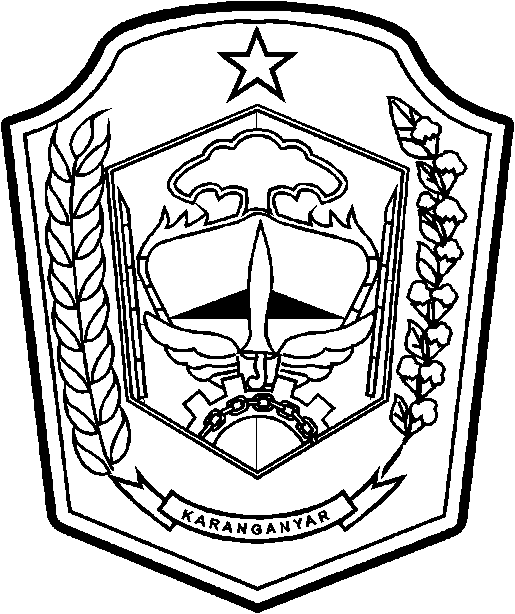 PEMERINTAH KABUPATEN KARANGANYARKECAMATAN KEBAKKRAMATKANTOR KEPALA DESA MACANANNOMOR : 3313142003KEPUTUSAN KEPALA DESADESA	:	MACANANKECAMATAN	:	KEBAKKRAMATKABUPATEN	:	KARANGANYARTENTANGPENGESAHAN SUSUNAN PENGURUSTIM PENGGERAK PKK DESADESA MACANAN, KEC. KEBAKKRAMAT, KRANomor	:	145 / 04 / III / 2019Macanan Tanggal	:	28 Maret 2019PEMERINTAH KABUPATEN KARANGANYAR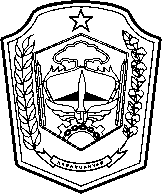 KECAMATAN KEBAKKRAMATKANTOR KEPALA DESA MACANANAlamat : Jalan Tragan Macanan Kebakkramat Karanganyar Tlpn 085229973920Kode Pos 57762Macanan, 28 Maret 2019Nomor	:	140 / 380 / III / 2019Klasifikasi	:	UmumSifat	:	BiasaLampiran	:	1 (Satu) bendelPerihal	:	Keputusan Kepala Desa Kepada Yth Bapak BUPATI KARANGANYARDi Kabupaten KaranganyarDengan hormat, bersama ini kami kirimkan Keputusan Kepala Desa : Desa Macanan Kecamatan Kebakkramat Nomor 445/04/III/2019. Tertanggal 28 Maret 2019 tentang : PENGESAHAN SUSUNAN PENGURUS TIM PENGGERAK PKK DESA MACANAN, KECAMATAN KEBAKKRAMAT.Lebih Lanjut, kami persilahkan memeriksa sebagaimana bendel Keputusan Kepala Desa Macanan tersebut guna seperlunya Keputusan Kepala Desa tersebut guna seperlunya.Demikian, untuk menjadi periksa.	Kepala Desa Macanan	Drs. Edi Karyanto, M.MTembusan : dikirimKepada Yth.	1. 	Ketua PKK		Kecamatan Kebakkramat	2. 	Ketua TP. PKK.		Desa Macanan	3. 	Semua anggota / Pengurus TP.PKK		Desa Macanan	4. 	ArsipPEMERINTAH KABUPATEN KARANGANYARKECAMATAN KEBAKKRAMATKANTOR KEPALA DESA MACANANNOMOR : 3313142003KEPUTUSAN KEPALA DESADESA	:	MACANANKECAMATAN	:	KEBAKKRAMATKABUPATEN	:	KARANGANYARTENTANGPENGESAHAN SUSUNAN PENGURUSTIM PENGGERAK PKK DESADESA MACANAN, KEC. KEBAKKRAMAT, KRANomor	:	145 / 04 / III / 2019Macanan Tanggal	:	28 Maret 2019PEMERINTAH KABUPATEN KARANGANYARKECAMATAN KEBAKKRAMATKANTOR KEPALA DESA MACANANAlamat : Jalan Tragan Macanan Kebakkramat Karanganyar Tlpn 085229973920Kode Pos 57762SURAT KEPUTUSAN KEPALA DESA MACANANNOMOR 145/04/III/2019TENTANGPENGESAHAN TIM PENGGERAK PKK DESA MACANANMASA BHAKTI 2019-2025KEPALA DESA MACANANMenimbang 	:	a.	bahwa dalam rangka memperlancar penyelenggaraan Pemerintahan    Desa dan sebagai fasilitator, perencana, pelaksana, pengendali dan pengerak pada masing- masing jenjang pemerintahan untuk terleksananya Program PKK maka di bentuk Tim Pengerak PKK Desa Macanan. 		b.	bahwa untuk maksut tersebut maka perlu diatur dan ditetapkan dengan peraturan Desa.Mengingat  	:	1.	Undangn -undang Nomor 13 Tahun 1950 tentang pembentukan  Daerah - Daerah Kabupaten Dalam Lingkungan Propinsi Jawa Tengah ;		2. 	Undang - undang Nomor 25 tahun   2004 tentanng sistem perencanaan Pembangunan Nasional ( Lembaran Negara Republik Indonesia Tahun 2004 Nomor 104, Tambahan Lembaran Republik Indonesia Negara Nomor 4421);		3.	Undang -undang Nomor 32 tahun 2004 tentang Pemerintahan Daerah ( Lembaran Negara Republlik Indonesia Tahun 2004Nomor 125, Tambahan Lembaran Negara Republik Indonesia Nomor 4437) sebagaimana telah beberapa kali diubah dengan Undang -undang Nomor 12 tahun 2008 tentangperubahan Kedua Atas Undang - undang Nomor 32 Tahun 2004Tentang Pemerintah Daerah ( Lembaran Negara Republik IndonesiaTahun2008 Nomor 59, Tambahan Lembaran Negara Republik Indonesia Nomor 4844):		4. Peraturan Menteri Dalam Negeri Nomor 1 Tahun 2013 tentang Pemberdayaan Masyarakat melalui Gerakan Pemberdayaan dan Kesejahteraan Keluarga (PKK);		5.	Peraturan Daerah Kabupaten Karanganyar Nomor 25 tahun 2006 tentang Organisasi dan tata Kerja Pemerintah Desa dan Badan Permusyawaratan Desa ( Lembaran Daerah Kabupaten Karanganyar Tahun 2006 Nomor 25);		6.	Keputusan Rakernas V PKK No.02 /Kep/Rakernas VIII /PKK/V /2010 tanggal 30 Juli 2010 tentang Pedoman Kelembagaan PKK.		7.-Keputusan Ketua Umum TP PKK Nomer :14/KEP/PKK.Pst/XII/2015 tentang Hasil Rakernas VIII PKK Bidang Rencana Kerja Lima Tahun PKK. 		8.	Surat Keputusan Ketua Umum Tim Penggerak PKK Nomor 07/KEP/PKK.Pst/IX/2015 Tentang Penyelenggaraan dan Pembentukan Panitia Kerja Nasional VIII Tim Penggerak PKK Tahun 2015.MEMUTUSKANMenetapkan	:	PENETAPAN TIM PENGGERAK PKKTINGKAT DESA MACANAN KECAMATAN KEBAKKRAMAT KABUPATEN KARANGANYARKESATU	:	Mengesahkan pengurus  PKK  Sedesa Macanan  Kecamatan  Kebakkramat Kabupaten Karanganyar masa Bhakti 2019 - 2025KEDUA	:	Dalam melaksanakan tugasnya Pengurus Diktum ( KESATU )  Keputusan ini Berpedomanpada keputusan Gubernur Jawa Tenngah tanggal 30 Juli 1984 No411.4/1/1975 tentang Pelaksanaan Pemberdayaan dan Kesejahteraan Keluarga ( PKK) di Propinsi Jawa TengahKETIGA	:	Semua biaya yang timbul sebagai akibat dari ditetapkanya surat Keputusan ini Dibebankan kepada anggaran kegiatan PKK dari APBDesKEEMPAT	:	Keputusan ini mulai berlaku sejak ditetapkan.	Ditetapkan di : Macanan	Pada tanggal 28 Maret 2019	KEPALA DESA MACANAN	Drs. Edi Karyanto, M.MTembusan :TP PKK Kecamatan KebakkramatTP PKK Desa MacananSemua anggota TP PKK Desa MacananLAMPIRAN : SURAT KEPUTUSAN	KEPALA DESA MACANAN 	NOMOR 145/04/III/2019 	TANGGAL 28 MARET 2019	TENTANG SUSUNAN	PENGURUS PKK TINGKAT DESASUSUNAN PENGURUS TIM PENGGERAK PKK TINGKAT DESA. DESA MACANAN KECAMATAN KEBAKKRAMAT	Kepala Desa Macanan	Drs. Edi Karyanto, M.MNoNamaJabatan/ pengurusAlamatKet123451.Drs. Edi Karyanto, M.MPembinaDukuhanAktif2.Ny. Sri Mulyanti, A.MdKetua TP PKKDukuhanAktif3.Ny. Srimaminingsih, S.HPara Wakil Ketua IJogotaanAktif4.Ny. KristantiPara Wakil Ketua IIMacananAktif5.Ny. Chahya Wahyuningsih, S.PdSekretaris.IMacananAktif6.Ny. DaryatmiSekertaris.IlMacananAktif7.Ny. YurizkiSekertaris IIIPengin KidulAktif8.Ny. Dra. SumarsihBendahara.IDalunganAktif9.Ny. Sri ParyantiBendahara.IIDukuhanAktif10.Ny. NovitaBendahara IIIBratiAktif1.Ny. SulastriKetua Pokja.IDalunganAktif2.Ny. ParyantiSekertarisJogopatenAktif3.Ny. SartiBendaharaJogotaanAktif4.Ny. Nila NAnggotaTraganAktif5Ny. Wiwik Harjantini, S.PdAnggotaPulosariAktif1.Ny .Wiwit NKetua Pokja IITawangAktif2.Ny. MuzaenahSekertarisBratiAktif3.Ny. Titik GuruBendaharaJogotaanAktif4.Ny. Tri SadonoAnggotaPengin KidulAktif1.Ny. TumirahKetua Pokja IIIJogotaanAktif2.Ny. Wiwin RekaSekertarisDukuhanAktif3.Ny. SumarsiBendaharaCandiAktif4.Ny. Enti WAnggotaMacananAktif5.Ny. Giyat IndriAnggotaCandiAktif1.Ny. KiswariniKetua Pokja IVDalunganAktif2.Ny. Witri HandayaniSekertarisPengen LorAktif3.Ny. SugiyatmiBendaharaCandi Aktif4.Ny. SitiAnggotaPengen TengahAktif